Результаты освоения курса внеурочной деятельности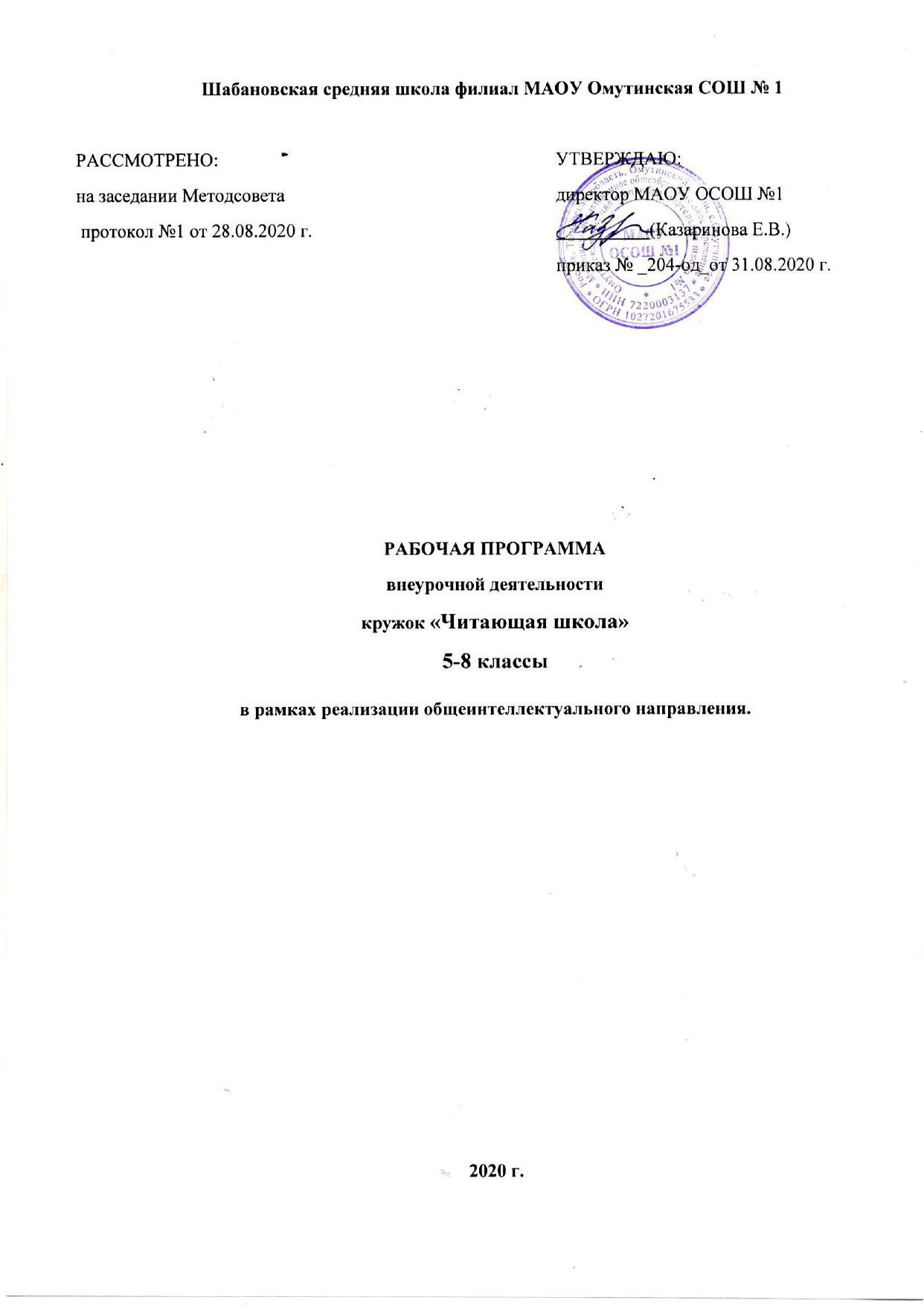 Планируемые результаты:Личностные результаты:1) формирование чувства гордости за свою Родину, её историю, российский народ, становление гуманистических и демократических ценностных ориентации многонационального российского общества;2) формирование средствами литературных произведений целостного взгляда на мир в единстве и разнообразии природы, народов, культур и религий;3) воспитание художественно-эстетического вкуса, эстетических потребностей, ценностей и чувств на основе опыта слушания и заучивания наизусть произведений художественной литературы;4) развитие этических чувств, доброжелательности и эмоционально-нравственной отзывчивости, понимания и сопереживания чувствам других людей;5) формирование уважительного отношения к иному мнению, истории и культуре других народов, выработка умения терпимо относиться к людям иной национальной принадлежности;6) овладение начальными навыками адаптации к школе, к школьному коллективу;7) принятие и освоение социальной роли обучающегося, развитие мотивов учебной деятельности и формирование личностного смысла учения;8) развитие самостоятельности и личной ответственности за свои поступки на основе представлений о нравственных нормах общения;Метапредметные результаты:1) овладение способностью принимать и сохранять цели и задачи учебной деятельности, поиска средств её осуществления;2) освоение способами решения проблем творческого и поискового характера;3) формирование умения планировать, контролировать и оценивать учебные действия в соответствии с поставленной задачей и условиями её реализации, определять наиболее эффективные способы достижения результата;4) формирование умения понимать причины успеха/неуспеха учебной деятельности и способности конструктивно действовать даже в ситуациях неуспеха;5) использование знаково-символических средств представления информации о книгах;6) активное использование речевых средств для решения коммуникативных и познавательных задач;7) использование различных способов поиска учебной информации в справочниках, словарях, энциклопедиях и интерпретации информации в соответствии с коммуникативными и познавательными задачами;8) овладение навыками смыслового чтения текстов в соответствии с целями и задачами, осознанного построения речевого высказывания в соответствии с задачами коммуникации и составления текстов в устной и письменной формах;9) овладение логическими действиями сравнения, анализа, синтеза, обобщения, классификации по родовидовым признакам, установления причинно-следственных связей, построения рассуждений;10) готовность слушать собеседника и вести диалог, признавать различные точки зрения и право каждого иметь и излагать своё мнение и аргументировать свою точку зрения и оценку событий;Предметные результаты:1) понимание литературы как явления национальной и мировой культуры, средства сохранения и передачи нравственных ценностей и традиций;2) осознание значимости чтения для личного развития; формирование представлений о Родине и её людях, окружающем мире, культуре, первоначальных этических представлений, понятий о добре и зле, дружбе, честности; формирование потребности в систематическом чтении;3) достижение необходимого для продолжения образования уровня читательской компетентности, общего речевого развития, т. е. овладение чтением вслух и про себя, элементарными приёмами анализа художественных, научно-познавательных и учебных текстов с использованием элементарных литературоведческих понятий;4) использование разных видов чтения (изучающее (смысловое), выборочное, поисковое); умение осознанно воспринимать и оценивать содержание и специфику различных текстов, участвовать в их обсуждении, давать и обосновывать нравственную оценку поступков героев;5) умение самостоятельно выбирать интересующую литературу, пользоваться справочными источниками для понимания и получения дополнительной информации, составляя самостоятельно краткую аннотацию;6) умение использовать простейшие виды анализа различных текстов: устанавливать причинно-следственные связи и определять главную мысль произведения, делить текст на части, озаглавливать их, составлять простой план, находить средства выразительности, пересказывать произведение;7) умение работать с разными видами текстов, находить характерные особенности научно-познавательных, учебных и художественных произведений. На практическом уровне овладеть некоторыми видами письменной речи (повествование — создание текста по аналогии, рассуждение — письменный ответ на вопрос, описание — характеристика героевСодержание курса5 класс.Какой я читатель? Моя любимая книга. Что такое книга и библиотека. (экскурсия в сельскую библиотеку). Домашняя библиотека. Упражнения по скорочтению (речевое дыхание и артикуляция «Пятно ясного видения». «Часики». Прием «Лесенка». Складывание слов из частей. Найди слова в цепочках. Струп-тест. «Слева-направо, сверху-вниз». «Эрудит». Работа с текстом. (упражнения на развитие ассоциативной памяти). Работа с текстом. (упражнения на развитие внимания).  «Зачеркивание».  «Фотоглаз».  «За решеткой». «Начало и конец». Чтение текста с пропущенной частью. «Путаница»."Круть-верть». «Секундомер».6 класс.Работа с текстом. Слитное чтение. Чтение по верхней части букв, по нижней части букв.Вверх тормашками. Задом наперед. Чтение без гласных букв. Чтение текста с "вращающимися" буквами. Чтение с указкой. Чтение с дырками. Загаданное слово. Слитное чтение. Смысловое чтение. Прием «Начало и конец». Параллельное чтение. Прыжок-остановка. Секундомер.Смысловое чтение. Матрешка.Смысловое чтение. Матрешка. Заколдованные слова. Спринт. Догонялки.«Голова и хвост».7 класс.Смысловое чтение. Жужжащее чтение. Параллельное чтение. Прыжок-остановка. Очередь. Буксир.Работа с текстом: поиск информации и понимание прочитанного.Самостоятельное нахождение в тексте конкретных сведений, фактов, заданных в явном виде, определение темы, главной мысли, структуры; деление текста на смысловые части, их озаглавливание; составление плана текста. Понимание заглавия произведения, его адекватное соотношение с содержанием. Определение особенностей художественного текста: своеобразие выразительных средств языка (с помощью учителя). Вычленение содержащихся в тексте основных событий и установление их последовательности; упорядочение информации по заданному основанию. Сравнение между собой объектов, описанных в тексте с выделением 2-3 признаков. Нахождение в тексте сведений, заданных в неявном виде. Использование формальных элементов текста для поиска нужной информации. Работа с несколькими текстами.8 класс.Первые книги. Летописи. Рукописные книги. Первопечатник Иван Фёдоров.Работа с текстом: преобразование и интерпретация информации.Самостоятельное воспроизведение текста с использованием выразительных средств языка: последовательное воспроизведение эпизода с использованием специфической для данного произведения лексики (по вопросам учителя), рассказ по иллюстрациям, пересказ подробный и сжатый, устный и письменный. Освоение разных видов пересказа художественного, учебного текста: подробный, выборочный и краткий (передача основных мыслей). Подробный пересказ текста: определение главной мысли фрагмента, выделение опорных или ключевых слов, озаглавливание.Работа с текстом: оценка информацииУмение построить монологическое речевое высказывание небольшого объема с опорой на авторский текст, по предложенной теме или в форме ответа на вопрос. Монолог как форма речевого высказывания. Монологическое речевое высказывание небольшого объёма с опорой на авторский текст, по предложенной теме или в виде (форме) ответа на вопрос. Отражение основной мысли текста в высказывании. Высказывание своей точки зрения о прочитанном тексте, оценочных суждений о содержании, языковых особенностях, структуре текста. Определение места и роли иллюстративного ряда в тексте. Осознание диалога как вида речи.Формы и виды деятельности: чтение вслух, беседа, пересказ. Библиотечный урок, книжная выставка.В конце года предусмотрена промежуточная аттестация в форме индивидуального или коллективного проекта.                                     Тематическое планирование5 класс (34 часа)6 класс (34 часа)7 класс (34 часа)8 класс (34 часа)№ п/пТема занятияКоличество часовКакой я читатель? Моя любимая книга.1Что такое книга и библиотека. (экскурсия в сельскую библиотеку)1Домашняя библиотека. Надо много читать1Проверка стартовой скорости чтения и первичного понимания текста (работа с электронным тренажером)1Упражнения  по скорочтению (речевое дыхание и артикуляция)1Упражнения по скорочтению (расширение поля зрения). «Пятно ясного видения». «Часики».1Упражнения по скорочтению. Прием «Лесенка».1Упражнения по скорочтению. Складывание слов  из частей.1Упражнения по скорочтению.  Складывание слов  из частей.1Упражнения по скорочтению. Найди слова в цепочках1Упражнения по скорочтению. Струп-тест.1Упражнения по скорочтению.  «Слева-направо, сверху-вниз».1Упражнения по скорочтению.  «Эрудит».1Проверка  скорости чтения и первичного понимания текста (работа с электронным тренажером).1Работа с текстом. (упражнения на развитие ассоциативной памяти)1Работа с текстом. (упражнения на развитие внимания).  «Зачеркивание». 1Работа с текстом. (упражнения на развитие внимания).  «Зачеркивание».1Работа с текстом. (упражнения на развитие внимания). «Фотоглаз»1Работа с текстом. Складывание слов  из частей.1Обогащение словарного запаса «Имена»,  «Синонимы»,  «Антонимы»1Работа с текстом. Прием «За решеткой».1Работа с текстом. Прием «За решеткой».1Работа с текстом. Прием «Начало и конец».1Работа с текстом. Прием «Начало и конец».1Работа с текстом. Чтение текста с пропущенной частью.1Работа с текстом. Чтение текста с пропущенной частью.1Работа с текстом. Прием «Путаница».1Работа с текстом. Прием «Путаница».1Работа с текстом. Прием "Круть-верть".1Работа с текстом. Прием "Круть-верть".1Электронный тренинг по развитию навыков быстрого чтения О.Ткачевой.1Работа с текстом. Прием «Секундомер».1Проверка  скорости чтения и первичного понимания текста (работа с электронным тренажером).1Праздник «Я – настоящий читатель!»1№ п/пТема занятияКоличество часов Мое представление о хорошем читателе. Моя любимая книга.1Домашняя библиотека. Надо много читать1Проверка стартовой скорости чтения и первичного понимания текста (работа с электронным тренажером)1Упражнения по скорочтению. Струп-тест. «Пятно ясного видения».1Упражнения по скорочтению. «Слева-направо, сверху-вниз». «Эрудит».1Работа с текстом. Слитное чтение.1Работа с текстом. Чтение по верхней части букв, по нижней части букв.1Работа с текстом. Прием "Круть-верть".1Работа с текстом. Вверх тормашками.1Работа с текстом. Задом наперед.1Работа с текстом. Чтение без гласных букв.1Работа с текстом. Чтение текста с "вращающимися" буквами1Работа с текстом. Чтение с указкой.1Работа с текстом. Чтение с дырками.1Работа с текстом. Загаданное слово.1Работа с текстом. Слитное чтение.1Проверка  скорости чтения и первичного понимания текста (работа с электронным тренажером).1Смысловое чтение. Прием «Начало и конец».1Смысловое чтение. Параллельное чтение1Смысловое чтение. Параллельное чтение1Смысловое чтение. Прыжок-остановка1Смысловое чтение. Прыжок-остановка1Смысловое чтение. Секундомер.1Смысловое чтение. Секундомер.1Смысловое чтение. Матрешка.1Смысловое чтение. Матрешка.1Смысловое чтение. Заколдованные слова.1Электронный тренинг по развитию навыков быстрого чтения О.Ткачевой.1Смысловое чтение. Спринт.1Смысловое чтение. Догонялки.1Смысловое чтение. Догонялки.1Смысловое чтение. «Голова и хвост».1Проверка  скорости чтения и первичного понимания текста (работа с электронным тренажером).1Праздник «Как хорошо уметь читать».1№ п/пТема занятияКоличество часов Роль книги в жизни человека. 1Проверка  скорости чтения и первичного понимания текста (работа с электронным тренажером).1Быстрое чтение. Читаем всё, что задано.1Упражнения по скорочтению. Струп-тест. «Пятно ясного видения».1Упражнения по скорочтению. Упражнения на развитие речевого дыхания и артикуляции,  «Часики».1Смысловое чтение. Жужжащее чтение.1Смысловое чтение. Жужжащее чтение.1Смысловое чтение. Секундомер.1Смысловое чтение. Секундомер.1Смысловое чтение. Догонялки.1Смысловое чтение. Догонялки.1Смысловое чтение. Параллельное чтение.1Смысловое чтение. Параллельное чтение.1Смысловое чтение. Прыжок-остановка.1Смысловое чтение. Очередь.1Смысловое чтение. Очередь.1Смысловое чтение. Буксир.1Смысловое чтение. Буксир.1Проверка  скорости чтения и первичного понимания текста (работа с электронным тренажером).1Работа с текстом: поиск информации и понимание прочитанного.1Работа с текстом: поиск информации и понимание прочитанного.1Работа с текстом. Зрительный диктант.1Работа с текстом. Зрительный диктант.1Работа с текстом. Озаглавливание текста.1Работа с текстом. Восстановление деформированного текста.1Работа с текстом. Восстановление деформированного текста.1Работа с текстом. Об одном по-разному.1Работа с текстом. Об одном по-разному.1Работа с текстом. Нахождение в тексте конкретных сведений и фактов.1Работа с текстом. Работа по восстановлению текста.1Электронный тренинг по развитию навыков быстрого чтения О.Ткачевой.1Электронный тренинг по развитию навыков быстрого чтения О.Ткачевой.1Проверка  скорости чтения и первичного понимания текста (работа с электронным тренажером).1Читаем, думаем, размышляем.1№ п/пТема занятияКоличество часовЧитаем, мысленно рисуем, представляем.1Первые книги. Летописи. Рукописные книги. ПервопечатникИван Фёдоров.Проверка  скорости чтения и первичного понимания текста (работа с электронным тренажером).1Быстрое чтение. Читаем всё, что задано.1Смысловое чтение. Разминка.Смысловое чтение. Жужжащее чтение.1Смысловое чтение. Секундомер.1Смысловое чтение. Догонялки.1Смысловое чтение. Параллельное чтение.1Смысловое чтение. Прыжок-остановка.1Смысловое чтение. Очередь.1Смысловое чтение. Буксир.1Смысловое чтение. Поиск.1Смысловое чтение. Поиск.1Смысловое чтение. Ищем строчку.1Смысловое чтение. Ищем строчку.1Смысловое чтение. Гонки.1Смысловое чтение. Прятки.1Смысловое чтение. Прятки.1Проверка  скорости чтения и первичного понимания текста (работа с электронным тренажером).1Электронный тренинг по развитию навыков быстрого чтения О. Ткачевой.1Работа с текстом. Работа по восстановлению текста.1Работа с текстом. Работа по восстановлению текста.1Работа с текстом. Чтение с остановками.1Работа с текстом. Чтение с остановками1Работа с текстом. Вычленение из текста основных событий и установление их последовательности.1Работа с текстом. Ответ на вопрос. Цитирование. Диалог.1Работа с текстом. Делим текст на части. Пересказываем.1Работа с текстом. Преобразование  и интерпретация информации.1Работа с текстом. Типы текста.1Работа с текстом. Типы текста.1Тренажер «Читаем на 5+».1Проверка  скорости чтения и первичного понимания текста (работа с электронным тренажером).1Проект «Дружим с книгой».1